Buenos Aires, 03 de Junio de 2013.     SECRETARIA DE CONCURSO COMPLETO DE EQUITACION La Federación Ecuestre Argentina conjuntamente con el Club Hípico Militar San Jorge y la Escuela Militar de Equitación, tiene el agrado de invitar a participantes y público en general a las competencias a realizarse entre los días 13 y 16 de abril de 2013, en las instalaciones de la Escuela Militar de Equitación.   Así mismo,  Argentina invita a participar y presenciar las competencias a las Jurado de honor.Pres COIPres FEAPres CAEM1.      CIERRE DE INSCRIPCIONES  Martes 11 de junio del  las 12:00 horas en:e- mail: escuelamilequitacion@hotmail.com       	Las inscripciones [deben incluir Nº de Registro FEA (del atleta y del caballo)] quedaran sujetas a la verificación de los resultados de calificación obtenido por participar en cada categoría, en caso de no ser autorizados la organización se comunicara.	 No se tomarán inscripciones en forma telefónica.  Se tomaran en todos los casos por escrito y firmadas por un responsable. Las remitidas por fax o mail se deberán abonar antes del inicio de las pruebas. Las instituciones participantes deberán estar afiliadas a .A, y los jinetes y caballos participantes de cualquier prueba deberán estar federados (según circular F.E.A 55 /09). NO SE recibirán inscripciones fuera de término (El comité organizador podrá realizar los cambios necesarios para un mejor desarrollo del evento).	Se recuerda que para participar de la prueba internacional se deberá tener al día el registro FEI.2.     CRONOGRAMA DE ACTIVIDADES:  4.     TABLAS DE ADIESTRAMIENTO: publicadas en www.fedecuarg.com.ar5.      ESPECIFICACIONES TECNICAS:Jurado de Campo CCN 1*, CCI 1*, CNC 2* y CIC 2*  Presidente: Tcnl (R) RUBÉN CASTEX (ARG) (1* y 2*)Miembro: INES MORITAN COLMANDelegado Técnico: PATRICIA FERNANDES (BRA) (1* y 2*)Diseñador : ANDRE PARO (BRA) (1* y 2*)Chief Steward: Tte 1ro EMILIANO AGUIRRE (ARG) Veterinario FEI Adjunto Jurado: Cnl ROCCO MIGUELVeterinario FEI Tratamiento:  My EMILIO LUCERO        Adiestramiento	La prueba se realizará según el reglamento FEI  (TABLA a) de CCE.        Prueba de FondoLas características de cada categoría son las siguientes:        Prueba de Salto 	Características de las pruebas de salto según su categoría: A TENER ENCUENTA PARA LOS PARTICIPANTES CAMPEONATO INDIVIDUALSe desarrollarán los siguientes campeonatos dentro de las pruebas:Campeón 2 Estrellas.Campeón 1 Estrella.Campeón 1* Young Riders ( 21 Años)Campeón 1* Seniors (Adultos mayores de 18)Deberán tener su registro en la FEA, en la FEI (según corresponda) y  la documentación sanitaria en vigencia.  La concurrencia a  es de carácter OBLIGATORIO.    EL INGRESO DEL GANADO SERA A PARTIR DEL LUNES 10 A LAS 1200 hs Y DEBERA ESTAR ACOMPAÑADO DE LOS CERTIFICADOS SANITARIOS VIGENTES.EL VALOR DE  LAS CATEGORIAS NOVICIOS Y MEDIA ESTRELLA SERÁ DE $ 150 .EL VALOR PARA LAS CATEGORÍAS 1 Y 2 ESTRELLAS SERÁ DE $ 200. EL VALOR DEL ALQUILER DE ALOJAMIENTO DE GANADO ES DE $ 100 INICIAL MAS $50 POR DÍA EXTRA (INCLUYE VIRUTA). INSPECCIÓN DE CABALLOS:  Las mismas son OBLIGATORIAS Y EL CABALLO QUE NO CONCURRA, SERÁ ELIMINADO DE  el caballo debe ser presentado  con documentación sanitaria que acredite su identidad y puede ser pasado en la inspección por alguien que no sea su jinete, solo si previamente se solicita autorización al comité organizador.El cronograma es tentativo y podrá sufrir modificaciones en base a la cantidad de inscriptos en las distintas categorías.	Coronel JUAN JOSE DILLON	Director de la Escuela Militar de Equitación/Secretario de CCE de 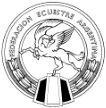 CIRCULAR 33/13SECRETARIA DE CONCURSO COMPLETO DE EQUITACIONCCN 1* y CCI 1*, CNC 2* y CIC 2*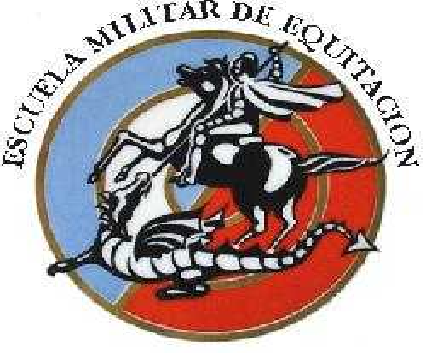 DíaHoraActividadLugarParticipantesObsJueves 13 Junio0800/1300Entrenamientos en picaderos habilitadosPataconcitoBailadorSanta Fe1* y 2*Jueves 13 Junio1500Presentación de las autoridadesCantina “Sin novedad”1* y 2*Jueves 13 Junio1530Apertura P. fondoCampo exterior1* y 2*TentativoJueves 13 Junio1530Inspección de caballos CCECalle de  “Sin novedad”1* y 2*Con chaquetilla, sin espuelas.Presentar el pasaporte/libreta antes.Viernes 14 JunioMañanaAdiestramiento CCEPista Santa Fe2* y 1*Con chaquetilla y guantesViernes 14 Junio1600/1800Salto de CCEPista Colonial2*Mismo orden que adiestramientoSábado 15 Junio1000Prueba de fondo CCECampo Exterior1*Retiro de chalecos en veterinaria Sarg 1ro GOMEZ FLORES (PAGO DE INSCRIPCIONES). Presentar Ficha MédicaSábado 15 JunioContinuaciónPrueba de fondo CCECampo Exterior2*Retiro de chalecos en veterinaria Sarg 1ro GOMEZ FLORES (PAGO DE INSCRIPCIONES). Presentar Ficha MédicaSábado 15 Junio1400Entrega de PremiosSalón Colonial2* (uniforme de pista)Retiro de chalecos en veterinaria Sarg 1ro GOMEZ FLORES (PAGO DE INSCRIPCIONES). Presentar Ficha MédicaDomingo 16 Junio0930Inspección de caballos CCECalle de  “Sin novedad”1*Mismo orden que la anterior.Con chaquetilla sin espuelas.Domingo 16 Junio1100Salto de CCEPista Colonial1*Apertura de pista Sábado 1600Domingo 16 JunioContinuaciónEntrega de PremiosPista Colonial1*Montado con casco.CATEGORIA CCN/CCI 1* CNC/CIC 2*Cadencia 520 Mts/Min550 Mts/MinDistancia4400 mts3200Esfuerzos 2830Altura 1,10 Mts1,15 MtsCATEGORIA  CCN/CCI 1* CNC/CIC 2*Cadencia 350 Mts/Min350 Mts/MinObst / Esfuerzos 11/1311/14Altura 1,15 Mts1,20 Mts ARGENTINA PODRA DISPONER CUALQUIER CONTROL QUE CREA CONVENIENTE.LOS PASAPORTES DE LOS EQUINOS SERÁN REVISADOS POR VETERINARIOS F.E.A. Y DE ENCONTRARSE IRREGULARIDADES GRAVES SE PROCEDERÁ A IMPONER UNA MULTA A SE RECUERDA QUE EL USO DE CHIP PARA LOS CABALLOS FEDERADOS ES OBLIGATORIO RESERVA EL DERECHO DE REALIZAR EL CONTROL DE DOPING EN CUALQUIER PRUEBA AUNQUE NO EXISTA EL PARQUE CERRADO.